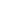 Table of Contents
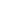 Executive Summary
Company Overview
Business ConceptMarket AnalysisCompetitionStrategic Priorities, Goals, and ObjectivesManagement TeamFinancial DetailsExecutive Summary[Happy Cleaning Partners] is a reliable provider of quality cleaning services in Fargo, North Dakota since [1998].  It caters to [5,000] households and [3,500] commercial offices in Fargo. The company continues to improve efficiency in rendering its cleaning services to maintain or increase customer satisfaction. And as part of its social responsibility, the company joins the industry in making sure that the environment is protected during the delivery of its services.Company Overview[Happy Cleaning Partners] offers affordable yet premium quality residential and commercial cleaning services in Fargo, North Dakota. This company has assets valued at [3.5] million USD as of January [1, 2019]. It plans to reach a wider market by [2020] and open another branch outside Fargo by [2023].Mission Statement[Happy Cleaning Partners] delivers quality cleaning services to both residential and commercial establishments in Fargo, North Dakota. Core Values/Philosophy[Happy Cleaning Partners] provides clients with reliable and cost-efficient cleaning services. The company does its business with integrity and professionalism and in the most responsible and innovative way.  Vision[Happy Cleaning Partners] envisions itself as the top provider of affordable yet quality cleaning services to residences and commercial establishments. Business ConceptProduct/Service Offered[Happy Cleaning Partners] offers the following services:Benefits to Clients/Customers[Happy Cleaning Partners] provides residential and commercial cleaning services with consideration to the issues and concerns of the client. The company prioritizes addressing client’s prevailing problems first before doing all other cleaning services. Target Customers[Happy Cleaning Partners] seeks to automatically become the go-to provider of cleaning services to residential and commercial establishments. The company aims to gain more clients from commercial establishments and offices and to increase its client base by about [50%]. In the next [4 to 5 years], it targets to reach a much wider market outside Fargo, North Dakota.   Market Analysis TrendsThere is a continuous increase in demand for residential cleaning services, particularly from middle to upper-class households.  There has always been a tight competition among players in the cleaning business industry, and it has become tighter when the ease of doing business in the city has improved. More clients vie for cleaning service companies who provide work efficiency at affordable prices even if the entity is not part of those large and popular businesses. Furthermore, the move for a more socially responsible and more environment-friendly process of cleaning is currently becoming a requirement among clients. This trend entails the need for a cleaning service company to be socially responsible and embrace cleaning procedures that do not harm the environment.Market Size and Revenue PotentialHappy Cleaning Services strives to become the top cleaning service provider in Fargo, North Dakota. Fargo currently has an estimated total of [52,751] households and [11,347] commercial offices as of [2017]. This year, the business wants to focus more on increasing revenue from commercial offices, securing more clients and gaining patrons in the process from both markets. Aside from that, the company has started to “go green” and has been more socially responsible in delivering its services. [Happy Cleaning Partners] Growth Forecast for [2019]Competition[Happy Cleaning Partners] considers So Good Cleaning Services and Fargo Cleaning Service Company as its top two competitors.Competitive AnalysisStrategic Key Performance Areas (KPAs), Goals, and Objectives  Legend: Definition of Priority Levels                                                                     Priority	 Name	    Definition                                          High	                 Low Cost, High Impact                                        
Normal	                 Average Cost and  Impact
Low	                 High Cost, Low ImpactDefinition of StatusOngoing - The activity is on track/on schedule.At Risk - There are issues facing the activity, but can still be resolved.On Hold - A serious issue needs to be resolved before the activity can continue.KPA: FinancialGoal: [Happy Cleaning Partners] aims to increase commercial cleaning clients by [10%] during the first quarter.Objective: To gain [5,000] more clients from commercial establishments and offices.KPA: Customer SatisfactionGoal: [Happy Cleaning Partners] aims to minimize the number of customer complaints during the year.Objective: To achieve cleaning time that is [10] minutes lesser than the average which is [1 hour per 1,000 sq. ft.]KPA: ResponsivenessGoal: [Happy Cleaning Partners] aims to improve customer service and, in turn, boost the sales of the business.Objective: To add [1 or 2] telephone lines to receive more calls for service.KPA: Cleaning TeamGoal:  [Happy Cleaning Partners] aims to improve work efficiency and acquire sufficient employees to keep up with the increasing demandObjective: To hire [30] more qualified candidates to be a part of the cleaning team.Management Team[Happy Cleaning Partners] has a simple management team. Its business owner handles and oversees the overall operation and supervises the [25] employees. In terms of the sales and marketing activities, the business owner is assisted by a marketing associate and a few sales staff. Financial DetailsCompany SWOT AnalysisCompany SWOT AnalysisInternal FactorsExternal FactorsStrengthsOpportunitiesProfessional and inexpensive cleaning servicesExperienced and skilled cleanersThe increasing number of residential communities and commercial establishments within and outside Fargo due to being listed as the best small city to begin a business or a careerWeaknessesThreatsLack of CSR activitiesConsidered as a small player in the market as compared to larger cleaning service businesses Other companies that offer services at a similar price range with a sense of social responsibility and environmental awarenessCLEANING SERVICESCLEANING SERVICESRESIDENTIAL CLEANINGCOMMERCIAL CLEANINGThorough cleaning of bathroom, living room, dining room, bedrooms, kitchen, and laundry area Move-out cleaning services Thorough cleaning of desk spaces, work cubicles, floors, entryways, and meeting roomsCleaning and sanitizing of break rooms, restrooms, and trash binsFY 2018FY 2019Customers8,50010,000Number of Bookings350500RevenueUSD 2.7MUSD 2.85MCompany NameCleaning Service EfficiencySocial Responsibility[Happy Cleaning Partners]Consistently follows and achieves the average cleaning time of 1 hr per 1,000 sq.ft. Still starting to incorporate a more socially responsible approach to its processesSo Good Cleaning ServicesAttains the average cleaning time on small to medium spaces but exceeds at least 30 minutes on large ones Has been using recycled paper products and decreasing water usage in its cleaning proceduresFargo Cleaning Service CompanyExceeds about an hour or two to complete the service Recently started having environment-friendly procedures in its cleaning processAction ItemsResponsibilityTarget DateStatusPriorityVisit or contact prospective clients to avail of its servicesMarketing Associate, Business OwnerMarch 10, 2019OngoingHighAction ItemsOwnerTarget DateStatusPriorityChange the order of the cleaning process to make the cleaning time quicker yet still efficientCleaning Team, Business OwnerMarch 12, 2019At RiskNormalAction ItemsOwnerTarget DateStatusPrioritySecure telephone lines and assign a person to receive and to input the clients’ service information on the systemBusiness Owner, Sales StaffMarch 9, 2019OngoingHighAction ItemsOwnerTarget DateStatusPrioritySpread job postings on various yellow pages and online job sites Business OwnerMarch 20, 2019OngoingNormal[Happy Cleaning Partners][Happy Cleaning Partners][Happy Cleaning Partners]Balance SheetBalance SheetBalance Sheet[USD $][USD $][USD $]20182019AssetsCurrent Assets:Cash1,100,0001,900,000Accounts Receivable500,000575,000Prepaid Expenses375,000400,000Inventory475,000475,000Total Current Assets2,450,0003,350,000Property & Equipment850,000850,000Goodwill200,000225,000Total Assets3,500,0004,425,000LiabilitiesCurrent Liabilities:Accounts Payable475,000575,000Accrued Expenses375,000475,000Unearned Revenue500,000625,000Total Current Liabilities1,350,0001,675,000Long-Term Debt400,000500,000Other Long-Term Liabilities325,000425,000Total Liabilities2,075,0002,600,000Shareholders' EquityEquity Capital850,000850,000Retained Earnings575,000975,000Shareholders' Equity1,425,0001,825,000Total Liabilities & Shareholders' Equity3,500,0004,425,000[Happy Cleaning Partners][Happy Cleaning Partners][Happy Cleaning Partners][Happy Cleaning Partners]Cash Flow in [USD $]Cash Flow in [USD $]Cash Flow in [USD $]Cash Flow in [USD $]For the Year Ending12-31-201812-31-2019Cash at Beginning of Year250,000750,000Cash at End of Year1,100,0001,900,000Operations20182019Cash receipts fromCash receipts fromCustomers1,500,0001,700,000Other operations1,200,0001,150,000Cash paid forInventory Purchases-200,000-175,000General operating and administrative expenses-150,000-125,000Wage expenses-1,500,000-1,500,000Interest-100,000-125,000Income taxes-500,000-500,000Net Cash Flow from OperationsNet Cash Flow from Operations250,000425,000Investing ActivitiesInvesting ActivitiesCash receipts fromCash receipts fromSale of property and equipment500,000Collection of principal on loans450,000500,000Sale of investment securities250,000400,000Cash paid forPurchase of property and equipment-275,000-200,000Making loans to other entities-500,000-300,000Purchase of investment securities-50,000-25,000Net Cash Flow from Investing ActivitiesNet Cash Flow from Investing Activities375,000375,000Financing ActivitiesFinancing ActivitiesCash receipts fromCash receipts fromIssuance of stock850,000850,000Borrowing300,000250,000Cash paid forCash paid forRepurchase of stock (treasury stock)Repayment of loans-450,000-450,000Dividends-475,000-300,000Net Cash Flow from Financing ActivitiesNet Cash Flow from Financing Activities225,000350,000Net Increase in CashNet Increase in Cash850,0001,150,000Cash at End of Year1,100,0001,900,000